2399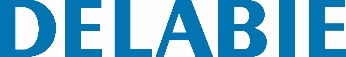 Tubo de ligaçãoReferência: 2399 Informação para prescriçãoTubo de ligação para cortar à medida. Inox 304 polido brilhante 1 mm. Comprimento do tubo 900 mm, Ø 20. 